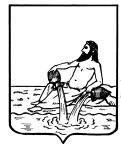 КОНТРОЛЬНО – СЧЕТНАЯ ПАЛАТАВЕЛИКОУСТЮГСКОГО МУНИЦИПАЛЬНОГО РАЙОНА162390   г. Великий Устюг                               Телефон (81738)   24541                             Факс (81738)   24541Экспертное заключение № 128/эна проект решения Совета сельского поселения Ломоватское «О внесении изменений в решение Совета сельского поселения Ломоватское от 23.12.2019 № 40 «О бюджете сельского поселения Ломоватское на 2020 год и плановый период 2021 и 2022 годов»Заключение подготовлено в соответствии с п.п. 11 п. 5.1 ст. 5 Решения Великоустюгской Думы от 30.03.2012 № 28 «Положение о Контрольно-счетной палате Великоустюгского муниципального района» (в ред. от 24.05.2018 № 49) и пунктом 39 раздела 1 «Экспертно-аналитические мероприятия» плана работы Контрольно-счетной палаты на 2020 год. Предмет экспертизы: проект решения Совета сельского поселения Ломоватское «О внесении изменений в решение Совета сельского поселения Ломоватское от 23.12.2019 № 40 «О бюджете сельского поселения Ломоватское на 2020 год и плановый период 2021 и 2022 годов».Контрольно-счетная палата проанализировала данный проект с точки зрения:- соответствия действующему законодательству и Положению о бюджетном процессе в сельском поселении Ломоватское, принятому решением Совета сельского поселения Ломоватское от 17.11.2015 № 40 (в редакции от 29.05.2017 № 16);- реалистичности и наличия должного обоснования вносимых изменений;- целесообразности внесения изменений.Контрольно-счетная палата при рассмотрении проекта решения Совета сельского поселения Ломоватское «О внесении изменений в решение Совета сельского поселения Ломоватское от 23.12.2019 № 40 «О бюджете сельского поселения Ломоватское на 2020 год и плановый период 2021 и 2022 годов» (далее – Проект) установила следующее.Проект решения внесен Главой сельского поселения Ломоватское, согласно статье 40 Устава сельского поселения и в порядке, установленном ст. 4.6.1 Положения о бюджетном процессе в сельском поселении Ломоватское. Внесение изменений в решение Совета сельского поселения Ломоватское от 23.12.2019 № 40 «О бюджете сельского поселения Ломоватское на 2020 год и плановый период 2021 и 2022 годов» соответствует положению о бюджетном процессе в сельском поселении Ломоватское, принятому решением Совета сельского поселения Ломоватское 17.11.2015 № 40 (в редакции от 29.05.2017 № 16, от 17.11.2020 № 21).1.Общая характеристика предлагаемых изменений Одновременно с Проектом решения представлена пояснительная записка с указанием причин предлагаемых изменений бюджета на 2020 финансовый год.Внесение изменений связано с уточнением объемов доходов, расходов бюджета сельского поселения. Проектом вносятся изменения, как в текстовую часть решения, так и в табличную (приложения). Частично изменятся показатели в семи приложениях решения от 23.12.2019 № 40 «О бюджете сельского поселения Ломоватское на 2020 год и плановый период 2021 и 2022 годов». Представленным Проектом решения уточняются основные характеристики бюджета сельского поселения на 2020 год. Анализ вносимых изменений по основным характеристикам бюджета сельского поселения Ломоватское на 2020 год представлен в таблице №1.таблица №1тыс. рублейИз представленных показателей таблицы видно, что предлагаемым Проектом бюджета сельского поселения предусмотрен дефицит в размере 13,3 тыс. рублей или 0,9 % от утвержденного общего годового объема доходов местного бюджета без учета утвержденного объема безвозмездных поступлений и (или) поступлений налоговых доходов по дополнительным нормативам отчислений.2. Доходы бюджета сельского поселения.Уточнение общего объема доходов в основном связано с уточнением объёма налоговых и неналоговых доходов  на сумму 27,0 тыс. рублей, в том числе: - увеличения налога на доходы физических лиц в размере 20,3 тыс. рублей или 1,8 % от уточненных бюджетных назначений и составит 1 121,3 тыс. рублей;- увеличения налога на имущество физических лиц в сумме 5,0 тыс. рублей или 8,3 % от уточненных плановых назначений и составит 60,0 тыс. рублей;- увеличения земельного налога в размере 1,2 тыс. рублей или 5,2% от уточненных плановых назначений и составит 23,2 тыс. рублей- увеличения государственной пошлины на 0,5 тыс. рублей или 14,3% от уточненных плановых значений и составит 3,5 тыс. рублей;Проектом предлагается увеличить налоговые доходы за 2020 год в размере 27,0 тыс. рублей или на 0,3 % от предусмотренного уточненным проектом бюджета, и составят сумму 1 503,6 тыс. рублей. Удельный вес безвозмездных поступлений в доходах бюджета сельского поселения составляет 17,1 %.Предлагаемые изменения доходной части бюджета сельского поселения являются обоснованными и влекут за собой внесение изменений в расходную часть бюджета. 3. Анализ внесения изменений в расходную часть бюджетаРасходы бюджета сельского поселения в 2020 году уточняются на сумму 27,0 тыс. рублей, или на 0,3 % к утвержденным бюджетным назначениям.Сведения об изменениях в распределении средств бюджета сельского поселения в 2020 году по разделам классификации расходов представлены в таблице № 3. таблица № 3 										       	тыс. рублейПроведенным анализом изменений расходной части бюджета сельского поселения установлено, что сумма расходных ассигнований бюджета сельского поселения увеличена на 27,0 тыс. рублей, в том числе Раздел 01 00 «Общегосударственные вопросы» Расходы по разделу увеличены 115,0 тыс. рублей (3,3 %) уточнены бюджетные назначения до фактической потребности.Раздел 0300 «Национальная безопасность и правоохранительная деятельность» Расходы по разделу уменьшены на 1,2 тыс. рублей (114,3 %) связано с уточнениями лимитов бюджетных обязательств. Раздел 05 «Жилищно-коммунальное хозяйство» Расходы по разделу уменьшены на 29,5 тыс. рублей (на 1,3 % от уточненных назначений) уточнены бюджетные назначения до фактической потребности.Раздел 08 «Культура, кинематография » Расходы по разделу уменьшены на 47,3 тыс. рублей (на 4,9 % от уточненных назначений). Уточнение бюджетных ассигнований приведено в соответствии с фактической потребностью. Таким образом, предлагаемые изменения в расходную часть бюджета сельского, являются необходимыми и обоснованными.Следует отметить, что дефицит бюджета сельского поселения в 2020 году составит 13,3 тыс. рублей или 0,9 % от утвержденного общего годового объема доходов местного бюджета без учета утвержденного объема безвозмездных поступлений и (или) поступлений налоговых доходов по дополнительным нормативам отчислений, не превышает 5 процентов установленного ограничения ст.92.1 Бюджетного кодекса Российской Федерации.В соответствии со статьей 9 Федерального закона от 07.02.2011 № 6-ФЗ экспертное заключение от 25.12.2020 № 128/э направить Главе сельского поселения Ломоватское и в Совет сельского поселения Ломоватское.Примечание: С проектом решения о бюджете не представлено приложения по источникам внутреннего финансирования дефицита бюджета сельского поселения.Выводы: По итогам проведенной экспертизы, Контрольно-счетная палата Великоустюгского муниципального района считает, что проект решения Совета сельского поселения Ломоватское «О внесении изменений в решение Совета сельского поселения Ломоватское от 23.12.2019 № 40 «О бюджете сельского поселения Ломоватское на 2020 год и плановый период 2021 и 2022 годов» подготовлен в рамках действующего бюджетного законодательства; не содержит норм, противоречащих нормативно-правовым актам муниципального образования, и предлагает представленный проект решения к рассмотрению в Совет сельского поселения Ломоватское. Великий Устюг« 25»декабря 20 20годаНаименование показателейУтверждено решением Совета сельского поселения от 23.12.2019 № 40 (с изменениями)Предлагаемые измененияПроект решенияДоходы8753,9+27,08780,9Расходы8767,2-27,08794,2Дефицит (-); профицит (+)-13,30-13,3Наименование расходовРЗПРПоказателиПоказателиОтклонение(абсолютное значение   "+" – увеличение"-" -  уменьшение)Наименование расходовРЗПРутвержденныеРешением от 23.12.2019 № 40 (с учетом изменений)предлагаемыек утверждениюассигнованияОтклонение(абсолютное значение   "+" – увеличение"-" -  уменьшение)Общегосударственные вопросы 01003 339,43454,4+115,0Национальная безопасность и правоохранительная деятельность0300219,8-11,2Жилищно-коммунальное хозяйство05002380,62351,1-29,5Культура, кинематография08001012,7965,4- 47,3Всего расходовВсего расходовВсего расходов8767,28794,2+27